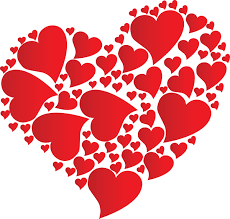 School Advisory CouncilNob Hill ElementaryAgendaFebruary 19, 2019I.  WelcomeII.  Reading of the MinutesIII.  Principal’s ReportIV. School Choice Enhancement Program BalletV.  Title 1 Report VI.  School Improvement Plan/SIP GoalsVII.  Budget UpdateVIII.  Concerns and Compliments